ГРЯДКИ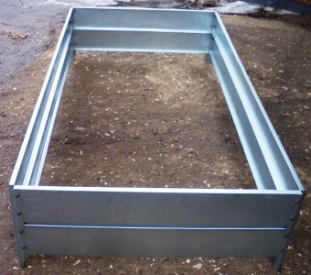 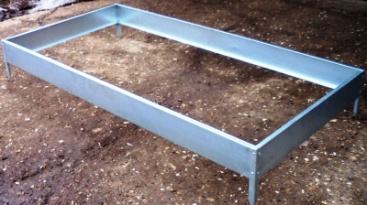 Соты 300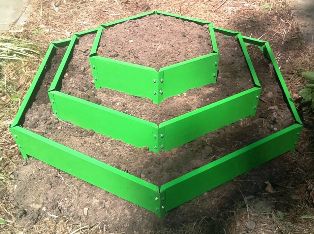 С элементом секции 30см.диаметр 60см.- 460рСоты 500С элементом секции 50см. диаметр 80 см.-600р.Соты 700С элементом секции 70 см. диаметр 1м.40см.-720 р.
	                                                                             Варианты цветов зелёный. Жёлтый.Грядка шир.-1м. длина-2м. высота-15смм/пОцинкованная 700р120Полимерно-порошковая покраска с одной стороны990р.170Полимерно-порошковая покраска с двух сторон1272р.220Грядка шир.-1м. длина-2м.высота-32смм/пОцинкованная 1445250Полимерно-порошковая покраска с одной стороны1990р.340Полимерно-порошковая покраска с двух сторон2490р.420